Publicado en Roma el 24/10/2018 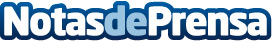 IAM VENEZUELA lució el patrimonio cultural venezolano en RomaUn museo virtual de obras de arte y sitios patrimoniales venezolanos fue exhibido en la MAKER FAIRE ROME, el mayor evento europeo de innovaciónDatos de contacto:Marinellys Tremamunnowww.tremamunno.com+393807532143Nota de prensa publicada en: https://www.notasdeprensa.es/iam-venezuela-lucio-el-patrimonio-cultural Categorias: Internacional Imágen y sonido Telecomunicaciones Artes Visuales Sociedad Entretenimiento http://www.notasdeprensa.es